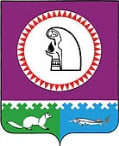 О внесении изменений в постановление администрации Октябрьского района от 19.11.2018 № 2602  В соответствии с Бюджетным кодексом Российской Федерации, постановлениями администрации Октябрьского района от 23.09.2021 № 1912 «О муниципальных программах Октябрьского района», от 23.09.2019 № 2231 «О перечне муниципальных программ Октябрьского района»:1. Внести в постановление администрации Октябрьского района от 19.11.2018                    № 2602 «Об утверждении муниципальной программы «Развитие малого и среднего предпринимательства в муниципальном образовании Октябрьский район»» следующие изменения:1.1.  В преамбуле слова «от 05.03.2019 № 459» заменить словами «от 23.09.2021 № 1912».1.2  Приложение № 1 к постановлению изложить в новой редакции, согласно приложению № 1.2. Опубликовать постановление в официальном сетевом издании «октвести.ру» и разместить на официальном веб-сайте Октябрьского района.              3.  Постановление вступает в силу с 01.01.2022.              4. Контроль за выполнением постановления возложить на заместителя главы Октябрьского района по экономике, финансам, председателя Комитета по управлению муниципальными финансами Куклину Н.Г.Глава Октябрьского района                                                                                       А.П. Куташова          Исполнитель: главный специалист отдела развития предпринимательстваадминистрации Октябрьского района  Шихмагомедова Ф.С., 28-156Согласовано:Первый заместитель главы Октябрьского района по правовому обеспечению, управляющий делами администрации Октябрьского района                                                                          Н.В. ХромовЗаместитель главы Октябрьского района по экономике, финансам, инвестиционной политике, председатель Комитета по управлению муниципальными финансами администрации Октябрьского района                                                                         Н.Г. КуклинаЗаместитель главы Октябрьского района по вопросам муниципальной собственности, недропользования, председатель Комитета по управлению муниципальной собственностью администрации Октябрьского района                                        В.М. Хомицкий Начальник Управления экономического развития администрации Октябрьского района                                                                Е.Н. СтародубцеваЗаведующий юридическим отделом администрации Октябрьского района                                                                    Л.Ю. ДаниленкоПредседатель Контрольно-счетной палаты Октябрьского района                                                                                            С.В. ПатрактиноваЮридический отдел администрации Октябрьского района Степень публичности «1», МНПАРазослать: Заместителю главы Октябрьского района  по экономике, финансам – 1 экз. (электронно)Управление экономического развития – 1 экз. (электронно)Отделу развития предпринимательства –   2 экз.Отделу бухгалтерского учета и финансов администрации Октябрьского района – 1 экз.Главам городских и сельских поселений. – 11 экз. (электронно)КСП Октябрьского района – 1 экз. (электронно)Департамент экономической политики ХМАО-Югры – 2 экз.Итого: 5 экз. и 14 экз. в форме эл.документаПриложение № 1к постановлению администрации Октябрьского района от «____»____________2021 г. № _____«Приложение № 1к постановлению администрации Октябрьского района от «19» ноября 2018 г. № 2602Муниципальная программа  Октябрьского района «Развитие малого и среднего предпринимательства в муниципальном образовании Октябрьский район»(далее – муниципальная программа)Паспортмуниципальной программыТаблица  1 Распределение финансовых ресурсов муниципальной программыТаблица 2 Перечень структурных элементов (основных мероприятий) муниципальной программы 	Таблица 3Показатели, характеризующие эффектность структурного элемента  муниципальной программыМуниципальное образование Октябрьский районАДМИНИСТРАЦИЯ ОКТЯБРЬСКОГО РАЙОНАПОСТАНОВЛЕНИЕМуниципальное образование Октябрьский районАДМИНИСТРАЦИЯ ОКТЯБРЬСКОГО РАЙОНАПОСТАНОВЛЕНИЕМуниципальное образование Октябрьский районАДМИНИСТРАЦИЯ ОКТЯБРЬСКОГО РАЙОНАПОСТАНОВЛЕНИЕМуниципальное образование Октябрьский районАДМИНИСТРАЦИЯ ОКТЯБРЬСКОГО РАЙОНАПОСТАНОВЛЕНИЕМуниципальное образование Октябрьский районАДМИНИСТРАЦИЯ ОКТЯБРЬСКОГО РАЙОНАПОСТАНОВЛЕНИЕМуниципальное образование Октябрьский районАДМИНИСТРАЦИЯ ОКТЯБРЬСКОГО РАЙОНАПОСТАНОВЛЕНИЕМуниципальное образование Октябрьский районАДМИНИСТРАЦИЯ ОКТЯБРЬСКОГО РАЙОНАПОСТАНОВЛЕНИЕМуниципальное образование Октябрьский районАДМИНИСТРАЦИЯ ОКТЯБРЬСКОГО РАЙОНАПОСТАНОВЛЕНИЕМуниципальное образование Октябрьский районАДМИНИСТРАЦИЯ ОКТЯБРЬСКОГО РАЙОНАПОСТАНОВЛЕНИЕМуниципальное образование Октябрьский районАДМИНИСТРАЦИЯ ОКТЯБРЬСКОГО РАЙОНАПОСТАНОВЛЕНИЕ«»2021г.№пгт. Октябрьскоепгт. Октябрьскоепгт. Октябрьскоепгт. Октябрьскоепгт. Октябрьскоепгт. Октябрьскоепгт. Октябрьскоепгт. Октябрьскоепгт. Октябрьскоепгт. ОктябрьскоеНаименование муниципальной программы  Развитие малого и среднего предпринимательства в муниципальном образовании Октябрьский район Развитие малого и среднего предпринимательства в муниципальном образовании Октябрьский район Развитие малого и среднего предпринимательства в муниципальном образовании Октябрьский район Развитие малого и среднего предпринимательства в муниципальном образовании Октябрьский районСроки реализации муниципальной программыСроки реализации муниципальной программыСроки реализации муниципальной программыСроки реализации муниципальной программыСроки реализации муниципальной программыСроки реализации муниципальной программыСроки реализации муниципальной программыСроки реализации муниципальной программыСроки реализации муниципальной программыСроки реализации муниципальной программыСроки реализации муниципальной программыСроки реализации муниципальной программыСроки реализации муниципальной программыСроки реализации муниципальной программыСроки реализации муниципальной программы2022 – 2025 годы и на период до 2030 года2022 – 2025 годы и на период до 2030 годаТип муниципальной программы Муниципальная программа Муниципальная программа Муниципальная программа Муниципальная программа Муниципальная программа Муниципальная программа Муниципальная программа Муниципальная программа Муниципальная программа Муниципальная программа Муниципальная программа Муниципальная программа Муниципальная программа Муниципальная программа Муниципальная программа Муниципальная программа Муниципальная программа Муниципальная программа Муниципальная программа Муниципальная программа Муниципальная программа Куратор муниципальной программы Куклина Наталья Геннадьевна – заместитель главы Октябрьского района по экономике, финансам, председатель Комитета по управлению муниципальными финансами Куклина Наталья Геннадьевна – заместитель главы Октябрьского района по экономике, финансам, председатель Комитета по управлению муниципальными финансами Куклина Наталья Геннадьевна – заместитель главы Октябрьского района по экономике, финансам, председатель Комитета по управлению муниципальными финансами Куклина Наталья Геннадьевна – заместитель главы Октябрьского района по экономике, финансам, председатель Комитета по управлению муниципальными финансами Куклина Наталья Геннадьевна – заместитель главы Октябрьского района по экономике, финансам, председатель Комитета по управлению муниципальными финансами Куклина Наталья Геннадьевна – заместитель главы Октябрьского района по экономике, финансам, председатель Комитета по управлению муниципальными финансами Куклина Наталья Геннадьевна – заместитель главы Октябрьского района по экономике, финансам, председатель Комитета по управлению муниципальными финансами Куклина Наталья Геннадьевна – заместитель главы Октябрьского района по экономике, финансам, председатель Комитета по управлению муниципальными финансами Куклина Наталья Геннадьевна – заместитель главы Октябрьского района по экономике, финансам, председатель Комитета по управлению муниципальными финансами Куклина Наталья Геннадьевна – заместитель главы Октябрьского района по экономике, финансам, председатель Комитета по управлению муниципальными финансами Куклина Наталья Геннадьевна – заместитель главы Октябрьского района по экономике, финансам, председатель Комитета по управлению муниципальными финансами Куклина Наталья Геннадьевна – заместитель главы Октябрьского района по экономике, финансам, председатель Комитета по управлению муниципальными финансами Куклина Наталья Геннадьевна – заместитель главы Октябрьского района по экономике, финансам, председатель Комитета по управлению муниципальными финансами Куклина Наталья Геннадьевна – заместитель главы Октябрьского района по экономике, финансам, председатель Комитета по управлению муниципальными финансами Куклина Наталья Геннадьевна – заместитель главы Октябрьского района по экономике, финансам, председатель Комитета по управлению муниципальными финансами Куклина Наталья Геннадьевна – заместитель главы Октябрьского района по экономике, финансам, председатель Комитета по управлению муниципальными финансами Куклина Наталья Геннадьевна – заместитель главы Октябрьского района по экономике, финансам, председатель Комитета по управлению муниципальными финансами Куклина Наталья Геннадьевна – заместитель главы Октябрьского района по экономике, финансам, председатель Комитета по управлению муниципальными финансами Куклина Наталья Геннадьевна – заместитель главы Октябрьского района по экономике, финансам, председатель Комитета по управлению муниципальными финансами Куклина Наталья Геннадьевна – заместитель главы Октябрьского района по экономике, финансам, председатель Комитета по управлению муниципальными финансами Куклина Наталья Геннадьевна – заместитель главы Октябрьского района по экономике, финансам, председатель Комитета по управлению муниципальными финансами Ответственный исполнительмуниципальной программы Отдел развития предпринимательства администрации Октябрьского районаОтдел развития предпринимательства администрации Октябрьского районаОтдел развития предпринимательства администрации Октябрьского районаОтдел развития предпринимательства администрации Октябрьского районаОтдел развития предпринимательства администрации Октябрьского районаОтдел развития предпринимательства администрации Октябрьского районаОтдел развития предпринимательства администрации Октябрьского районаОтдел развития предпринимательства администрации Октябрьского районаОтдел развития предпринимательства администрации Октябрьского районаОтдел развития предпринимательства администрации Октябрьского районаОтдел развития предпринимательства администрации Октябрьского районаОтдел развития предпринимательства администрации Октябрьского районаОтдел развития предпринимательства администрации Октябрьского районаОтдел развития предпринимательства администрации Октябрьского районаОтдел развития предпринимательства администрации Октябрьского районаОтдел развития предпринимательства администрации Октябрьского районаОтдел развития предпринимательства администрации Октябрьского районаОтдел развития предпринимательства администрации Октябрьского районаОтдел развития предпринимательства администрации Октябрьского районаОтдел развития предпринимательства администрации Октябрьского районаОтдел развития предпринимательства администрации Октябрьского районаСоисполнители муниципальной программы ---------------------Национальная цель Увеличение численности занятых в сфере малого и среднего предпринимательства, включая индивидуальных предпринимателейУвеличение численности занятых в сфере малого и среднего предпринимательства, включая индивидуальных предпринимателейУвеличение численности занятых в сфере малого и среднего предпринимательства, включая индивидуальных предпринимателейУвеличение численности занятых в сфере малого и среднего предпринимательства, включая индивидуальных предпринимателейУвеличение численности занятых в сфере малого и среднего предпринимательства, включая индивидуальных предпринимателейУвеличение численности занятых в сфере малого и среднего предпринимательства, включая индивидуальных предпринимателейУвеличение численности занятых в сфере малого и среднего предпринимательства, включая индивидуальных предпринимателейУвеличение численности занятых в сфере малого и среднего предпринимательства, включая индивидуальных предпринимателейУвеличение численности занятых в сфере малого и среднего предпринимательства, включая индивидуальных предпринимателейУвеличение численности занятых в сфере малого и среднего предпринимательства, включая индивидуальных предпринимателейУвеличение численности занятых в сфере малого и среднего предпринимательства, включая индивидуальных предпринимателейУвеличение численности занятых в сфере малого и среднего предпринимательства, включая индивидуальных предпринимателейУвеличение численности занятых в сфере малого и среднего предпринимательства, включая индивидуальных предпринимателейУвеличение численности занятых в сфере малого и среднего предпринимательства, включая индивидуальных предпринимателейУвеличение численности занятых в сфере малого и среднего предпринимательства, включая индивидуальных предпринимателейУвеличение численности занятых в сфере малого и среднего предпринимательства, включая индивидуальных предпринимателейУвеличение численности занятых в сфере малого и среднего предпринимательства, включая индивидуальных предпринимателейУвеличение численности занятых в сфере малого и среднего предпринимательства, включая индивидуальных предпринимателейУвеличение численности занятых в сфере малого и среднего предпринимательства, включая индивидуальных предпринимателейУвеличение численности занятых в сфере малого и среднего предпринимательства, включая индивидуальных предпринимателейУвеличение численности занятых в сфере малого и среднего предпринимательства, включая индивидуальных предпринимателейЦели муниципальной программы Создание благоприятного предпринимательского климата и условий для ведения бизнеса.Обеспечение защиты прав потребителей на территории Октябрьского районаСоздание благоприятного предпринимательского климата и условий для ведения бизнеса.Обеспечение защиты прав потребителей на территории Октябрьского районаСоздание благоприятного предпринимательского климата и условий для ведения бизнеса.Обеспечение защиты прав потребителей на территории Октябрьского районаСоздание благоприятного предпринимательского климата и условий для ведения бизнеса.Обеспечение защиты прав потребителей на территории Октябрьского районаСоздание благоприятного предпринимательского климата и условий для ведения бизнеса.Обеспечение защиты прав потребителей на территории Октябрьского районаСоздание благоприятного предпринимательского климата и условий для ведения бизнеса.Обеспечение защиты прав потребителей на территории Октябрьского районаСоздание благоприятного предпринимательского климата и условий для ведения бизнеса.Обеспечение защиты прав потребителей на территории Октябрьского районаСоздание благоприятного предпринимательского климата и условий для ведения бизнеса.Обеспечение защиты прав потребителей на территории Октябрьского районаСоздание благоприятного предпринимательского климата и условий для ведения бизнеса.Обеспечение защиты прав потребителей на территории Октябрьского районаСоздание благоприятного предпринимательского климата и условий для ведения бизнеса.Обеспечение защиты прав потребителей на территории Октябрьского районаСоздание благоприятного предпринимательского климата и условий для ведения бизнеса.Обеспечение защиты прав потребителей на территории Октябрьского районаСоздание благоприятного предпринимательского климата и условий для ведения бизнеса.Обеспечение защиты прав потребителей на территории Октябрьского районаСоздание благоприятного предпринимательского климата и условий для ведения бизнеса.Обеспечение защиты прав потребителей на территории Октябрьского районаСоздание благоприятного предпринимательского климата и условий для ведения бизнеса.Обеспечение защиты прав потребителей на территории Октябрьского районаСоздание благоприятного предпринимательского климата и условий для ведения бизнеса.Обеспечение защиты прав потребителей на территории Октябрьского районаСоздание благоприятного предпринимательского климата и условий для ведения бизнеса.Обеспечение защиты прав потребителей на территории Октябрьского районаСоздание благоприятного предпринимательского климата и условий для ведения бизнеса.Обеспечение защиты прав потребителей на территории Октябрьского районаСоздание благоприятного предпринимательского климата и условий для ведения бизнеса.Обеспечение защиты прав потребителей на территории Октябрьского районаСоздание благоприятного предпринимательского климата и условий для ведения бизнеса.Обеспечение защиты прав потребителей на территории Октябрьского районаСоздание благоприятного предпринимательского климата и условий для ведения бизнеса.Обеспечение защиты прав потребителей на территории Октябрьского районаСоздание благоприятного предпринимательского климата и условий для ведения бизнеса.Обеспечение защиты прав потребителей на территории Октябрьского районаЗадачи муниципальной программы 1. Создание условий для развития субъектов малого и среднего предпринимательства.2. Финансовая поддержка субъектов малого и среднего предпринимательства.3. Создание условий для реализации потребителями своих прав и их защиты. Повышение уровня правовой грамотности и формирование у населения навыков рационального потребительского поведения.1. Создание условий для развития субъектов малого и среднего предпринимательства.2. Финансовая поддержка субъектов малого и среднего предпринимательства.3. Создание условий для реализации потребителями своих прав и их защиты. Повышение уровня правовой грамотности и формирование у населения навыков рационального потребительского поведения.1. Создание условий для развития субъектов малого и среднего предпринимательства.2. Финансовая поддержка субъектов малого и среднего предпринимательства.3. Создание условий для реализации потребителями своих прав и их защиты. Повышение уровня правовой грамотности и формирование у населения навыков рационального потребительского поведения.1. Создание условий для развития субъектов малого и среднего предпринимательства.2. Финансовая поддержка субъектов малого и среднего предпринимательства.3. Создание условий для реализации потребителями своих прав и их защиты. Повышение уровня правовой грамотности и формирование у населения навыков рационального потребительского поведения.1. Создание условий для развития субъектов малого и среднего предпринимательства.2. Финансовая поддержка субъектов малого и среднего предпринимательства.3. Создание условий для реализации потребителями своих прав и их защиты. Повышение уровня правовой грамотности и формирование у населения навыков рационального потребительского поведения.1. Создание условий для развития субъектов малого и среднего предпринимательства.2. Финансовая поддержка субъектов малого и среднего предпринимательства.3. Создание условий для реализации потребителями своих прав и их защиты. Повышение уровня правовой грамотности и формирование у населения навыков рационального потребительского поведения.1. Создание условий для развития субъектов малого и среднего предпринимательства.2. Финансовая поддержка субъектов малого и среднего предпринимательства.3. Создание условий для реализации потребителями своих прав и их защиты. Повышение уровня правовой грамотности и формирование у населения навыков рационального потребительского поведения.1. Создание условий для развития субъектов малого и среднего предпринимательства.2. Финансовая поддержка субъектов малого и среднего предпринимательства.3. Создание условий для реализации потребителями своих прав и их защиты. Повышение уровня правовой грамотности и формирование у населения навыков рационального потребительского поведения.1. Создание условий для развития субъектов малого и среднего предпринимательства.2. Финансовая поддержка субъектов малого и среднего предпринимательства.3. Создание условий для реализации потребителями своих прав и их защиты. Повышение уровня правовой грамотности и формирование у населения навыков рационального потребительского поведения.1. Создание условий для развития субъектов малого и среднего предпринимательства.2. Финансовая поддержка субъектов малого и среднего предпринимательства.3. Создание условий для реализации потребителями своих прав и их защиты. Повышение уровня правовой грамотности и формирование у населения навыков рационального потребительского поведения.1. Создание условий для развития субъектов малого и среднего предпринимательства.2. Финансовая поддержка субъектов малого и среднего предпринимательства.3. Создание условий для реализации потребителями своих прав и их защиты. Повышение уровня правовой грамотности и формирование у населения навыков рационального потребительского поведения.1. Создание условий для развития субъектов малого и среднего предпринимательства.2. Финансовая поддержка субъектов малого и среднего предпринимательства.3. Создание условий для реализации потребителями своих прав и их защиты. Повышение уровня правовой грамотности и формирование у населения навыков рационального потребительского поведения.1. Создание условий для развития субъектов малого и среднего предпринимательства.2. Финансовая поддержка субъектов малого и среднего предпринимательства.3. Создание условий для реализации потребителями своих прав и их защиты. Повышение уровня правовой грамотности и формирование у населения навыков рационального потребительского поведения.1. Создание условий для развития субъектов малого и среднего предпринимательства.2. Финансовая поддержка субъектов малого и среднего предпринимательства.3. Создание условий для реализации потребителями своих прав и их защиты. Повышение уровня правовой грамотности и формирование у населения навыков рационального потребительского поведения.1. Создание условий для развития субъектов малого и среднего предпринимательства.2. Финансовая поддержка субъектов малого и среднего предпринимательства.3. Создание условий для реализации потребителями своих прав и их защиты. Повышение уровня правовой грамотности и формирование у населения навыков рационального потребительского поведения.1. Создание условий для развития субъектов малого и среднего предпринимательства.2. Финансовая поддержка субъектов малого и среднего предпринимательства.3. Создание условий для реализации потребителями своих прав и их защиты. Повышение уровня правовой грамотности и формирование у населения навыков рационального потребительского поведения.1. Создание условий для развития субъектов малого и среднего предпринимательства.2. Финансовая поддержка субъектов малого и среднего предпринимательства.3. Создание условий для реализации потребителями своих прав и их защиты. Повышение уровня правовой грамотности и формирование у населения навыков рационального потребительского поведения.1. Создание условий для развития субъектов малого и среднего предпринимательства.2. Финансовая поддержка субъектов малого и среднего предпринимательства.3. Создание условий для реализации потребителями своих прав и их защиты. Повышение уровня правовой грамотности и формирование у населения навыков рационального потребительского поведения.1. Создание условий для развития субъектов малого и среднего предпринимательства.2. Финансовая поддержка субъектов малого и среднего предпринимательства.3. Создание условий для реализации потребителями своих прав и их защиты. Повышение уровня правовой грамотности и формирование у населения навыков рационального потребительского поведения.1. Создание условий для развития субъектов малого и среднего предпринимательства.2. Финансовая поддержка субъектов малого и среднего предпринимательства.3. Создание условий для реализации потребителями своих прав и их защиты. Повышение уровня правовой грамотности и формирование у населения навыков рационального потребительского поведения.1. Создание условий для развития субъектов малого и среднего предпринимательства.2. Финансовая поддержка субъектов малого и среднего предпринимательства.3. Создание условий для реализации потребителями своих прав и их защиты. Повышение уровня правовой грамотности и формирование у населения навыков рационального потребительского поведения.Подпрограммы Подпрограмма I «Развитие малого и среднего предпринимательства».Подпрограмма II «Финансовая поддержка для субъектов малого и среднего предпринимательства».Подпрограмма III «Обеспечение защиты прав потребителей».Подпрограмма I «Развитие малого и среднего предпринимательства».Подпрограмма II «Финансовая поддержка для субъектов малого и среднего предпринимательства».Подпрограмма III «Обеспечение защиты прав потребителей».Подпрограмма I «Развитие малого и среднего предпринимательства».Подпрограмма II «Финансовая поддержка для субъектов малого и среднего предпринимательства».Подпрограмма III «Обеспечение защиты прав потребителей».Подпрограмма I «Развитие малого и среднего предпринимательства».Подпрограмма II «Финансовая поддержка для субъектов малого и среднего предпринимательства».Подпрограмма III «Обеспечение защиты прав потребителей».Подпрограмма I «Развитие малого и среднего предпринимательства».Подпрограмма II «Финансовая поддержка для субъектов малого и среднего предпринимательства».Подпрограмма III «Обеспечение защиты прав потребителей».Подпрограмма I «Развитие малого и среднего предпринимательства».Подпрограмма II «Финансовая поддержка для субъектов малого и среднего предпринимательства».Подпрограмма III «Обеспечение защиты прав потребителей».Подпрограмма I «Развитие малого и среднего предпринимательства».Подпрограмма II «Финансовая поддержка для субъектов малого и среднего предпринимательства».Подпрограмма III «Обеспечение защиты прав потребителей».Подпрограмма I «Развитие малого и среднего предпринимательства».Подпрограмма II «Финансовая поддержка для субъектов малого и среднего предпринимательства».Подпрограмма III «Обеспечение защиты прав потребителей».Подпрограмма I «Развитие малого и среднего предпринимательства».Подпрограмма II «Финансовая поддержка для субъектов малого и среднего предпринимательства».Подпрограмма III «Обеспечение защиты прав потребителей».Подпрограмма I «Развитие малого и среднего предпринимательства».Подпрограмма II «Финансовая поддержка для субъектов малого и среднего предпринимательства».Подпрограмма III «Обеспечение защиты прав потребителей».Подпрограмма I «Развитие малого и среднего предпринимательства».Подпрограмма II «Финансовая поддержка для субъектов малого и среднего предпринимательства».Подпрограмма III «Обеспечение защиты прав потребителей».Подпрограмма I «Развитие малого и среднего предпринимательства».Подпрограмма II «Финансовая поддержка для субъектов малого и среднего предпринимательства».Подпрограмма III «Обеспечение защиты прав потребителей».Подпрограмма I «Развитие малого и среднего предпринимательства».Подпрограмма II «Финансовая поддержка для субъектов малого и среднего предпринимательства».Подпрограмма III «Обеспечение защиты прав потребителей».Подпрограмма I «Развитие малого и среднего предпринимательства».Подпрограмма II «Финансовая поддержка для субъектов малого и среднего предпринимательства».Подпрограмма III «Обеспечение защиты прав потребителей».Подпрограмма I «Развитие малого и среднего предпринимательства».Подпрограмма II «Финансовая поддержка для субъектов малого и среднего предпринимательства».Подпрограмма III «Обеспечение защиты прав потребителей».Подпрограмма I «Развитие малого и среднего предпринимательства».Подпрограмма II «Финансовая поддержка для субъектов малого и среднего предпринимательства».Подпрограмма III «Обеспечение защиты прав потребителей».Подпрограмма I «Развитие малого и среднего предпринимательства».Подпрограмма II «Финансовая поддержка для субъектов малого и среднего предпринимательства».Подпрограмма III «Обеспечение защиты прав потребителей».Подпрограмма I «Развитие малого и среднего предпринимательства».Подпрограмма II «Финансовая поддержка для субъектов малого и среднего предпринимательства».Подпрограмма III «Обеспечение защиты прав потребителей».Подпрограмма I «Развитие малого и среднего предпринимательства».Подпрограмма II «Финансовая поддержка для субъектов малого и среднего предпринимательства».Подпрограмма III «Обеспечение защиты прав потребителей».Подпрограмма I «Развитие малого и среднего предпринимательства».Подпрограмма II «Финансовая поддержка для субъектов малого и среднего предпринимательства».Подпрограмма III «Обеспечение защиты прав потребителей».Подпрограмма I «Развитие малого и среднего предпринимательства».Подпрограмма II «Финансовая поддержка для субъектов малого и среднего предпринимательства».Подпрограмма III «Обеспечение защиты прав потребителей».Целевые показатели муниципальной программы № п/пНаименование целевого показателя Документ-основание Документ-основание Документ-основание Значение показателя по годам  Значение показателя по годам  Значение показателя по годам  Значение показателя по годам  Значение показателя по годам  Значение показателя по годам  Значение показателя по годам  Значение показателя по годам  Значение показателя по годам  Значение показателя по годам  Значение показателя по годам  Значение показателя по годам  Значение показателя по годам  Значение показателя по годам  Значение показателя по годам  Значение показателя по годам  Целевые показатели муниципальной программы № п/пНаименование целевого показателя Документ-основание Документ-основание Документ-основание Базовое значение Базовое значение 202220222023202420242025На момент окончания реализации муниципальной программы  На момент окончания реализации муниципальной программы  На момент окончания реализации муниципальной программы  На момент окончания реализации муниципальной программы  На момент окончания реализации муниципальной программы  На момент окончания реализации муниципальной программы  На момент окончания реализации муниципальной программы  Ответственный исполнитель/соисполнитель за достижение показателя Целевые показатели муниципальной программы 1Численность занятых в сфере малого и среднего предпринимательств, включая индивидуальных предпринимателей и самозанятых, чел. Указы Президента Российской Федерации от 07.05.2018  № 204 «О национальных целях и стратегических задачах развития Российской Федерации на период до 2024 года», от 21.07.2020 № 474 «О национальных целях развития Российской Федерации на период до 2030 года»Указы Президента Российской Федерации от 07.05.2018  № 204 «О национальных целях и стратегических задачах развития Российской Федерации на период до 2024 года», от 21.07.2020 № 474 «О национальных целях развития Российской Федерации на период до 2030 года»Указы Президента Российской Федерации от 07.05.2018  № 204 «О национальных целях и стратегических задачах развития Российской Федерации на период до 2024 года», от 21.07.2020 № 474 «О национальных целях развития Российской Федерации на период до 2030 года»190019001930193019601970197019802000200020002000200020002000Отдел развития предпринимательства администрации Октябрьского района  Параметры финансового обеспечения муниципальной программы Источники финансированияИсточники финансированияРасходы по годам (тыс. рублей)Расходы по годам (тыс. рублей)Расходы по годам (тыс. рублей)Расходы по годам (тыс. рублей)Расходы по годам (тыс. рублей)Расходы по годам (тыс. рублей)Расходы по годам (тыс. рублей)Расходы по годам (тыс. рублей)Расходы по годам (тыс. рублей)Расходы по годам (тыс. рублей)Расходы по годам (тыс. рублей)Расходы по годам (тыс. рублей)Расходы по годам (тыс. рублей)Расходы по годам (тыс. рублей)Расходы по годам (тыс. рублей)Расходы по годам (тыс. рублей)Расходы по годам (тыс. рублей)Расходы по годам (тыс. рублей)Расходы по годам (тыс. рублей)Параметры финансового обеспечения муниципальной программы Источники финансированияИсточники финансированияВсегоВсегоВсегоВсего2022202220232023202320242024202420242024202420242025- 20302025- 20302025- 2030Параметры финансового обеспечения муниципальной программы всеговсего38 438,0038 438,0038 438,0038 438,006 438,006 438,004 000,004 000,004 000,004 000,004 000,004 000,004 000,004 000,004 000,004 000,0024 000,0024 000,0024 000,00Параметры финансового обеспечения муниципальной программы федеральный бюджетфедеральный бюджет0000000000000000000Параметры финансового обеспечения муниципальной программы бюджет автономного округабюджет автономного округа2 438,002 438,002 438,002 438,002 438,002 438,000000000000000Параметры финансового обеспечения муниципальной программы местный бюджетместный бюджет36 000,0036 000,0036 000,0036 000,004 000,04 000,04 000,004 000,004 000,004 000,004 000,004 000,004 000,004 000,004 000,004 000,0024 000,0024 000,0024 000,00Параметры финансового обеспечения муниципальной программы иные источники финансированияиные источники финансирования0000000000000000000Параметры финансового обеспечения проектов Источники финансирования Источники финансирования Расходы по годам (тыс. рублей)Расходы по годам (тыс. рублей)Расходы по годам (тыс. рублей)Расходы по годам (тыс. рублей)Расходы по годам (тыс. рублей)Расходы по годам (тыс. рублей)Расходы по годам (тыс. рублей)Расходы по годам (тыс. рублей)Расходы по годам (тыс. рублей)Расходы по годам (тыс. рублей)Расходы по годам (тыс. рублей)Расходы по годам (тыс. рублей)Расходы по годам (тыс. рублей)Расходы по годам (тыс. рублей)Расходы по годам (тыс. рублей)Расходы по годам (тыс. рублей)Параметры финансового обеспечения проектов Источники финансирования Источники финансирования ВсегоВсегоВсегоВсего2022202220232023202320242024202420252025202520252026- 20302026- 20302026- 2030Параметры финансового обеспечения проектов Региональный проект «Акселерация субъектов малого и среднего предпринимательства»Региональный проект «Акселерация субъектов малого и среднего предпринимательства»Региональный проект «Акселерация субъектов малого и среднего предпринимательства»Региональный проект «Акселерация субъектов малого и среднего предпринимательства»Региональный проект «Акселерация субъектов малого и среднего предпринимательства»Региональный проект «Акселерация субъектов малого и среднего предпринимательства»Региональный проект «Акселерация субъектов малого и среднего предпринимательства»Региональный проект «Акселерация субъектов малого и среднего предпринимательства»Региональный проект «Акселерация субъектов малого и среднего предпринимательства»Региональный проект «Акселерация субъектов малого и среднего предпринимательства»Региональный проект «Акселерация субъектов малого и среднего предпринимательства»Региональный проект «Акселерация субъектов малого и среднего предпринимательства»Региональный проект «Акселерация субъектов малого и среднего предпринимательства»Региональный проект «Акселерация субъектов малого и среднего предпринимательства»Региональный проект «Акселерация субъектов малого и среднего предпринимательства»Региональный проект «Акселерация субъектов малого и среднего предпринимательства»Региональный проект «Акселерация субъектов малого и среднего предпринимательства»Региональный проект «Акселерация субъектов малого и среднего предпринимательства»Региональный проект «Акселерация субъектов малого и среднего предпринимательства»Региональный проект «Акселерация субъектов малого и среднего предпринимательства»Региональный проект «Акселерация субъектов малого и среднего предпринимательства»Параметры финансового обеспечения проектов всеговсеговсего2 303,162 303,162 303,162 303,162 303,160000000000000Параметры финансового обеспечения проектов федеральный бюджетфедеральный бюджетфедеральный бюджет000000000000000000Параметры финансового обеспечения проектов бюджет автономного округабюджет автономного округабюджет автономного округа2 188,002 188,002 188,002 188,002 188,000000000000000Параметры финансового обеспечения проектов местный бюджетместный бюджетместный бюджет115,16115,16115,16115,16115,160000000000000Параметры финансового обеспечения проектов иные источники финансированияиные источники финансированияиные источники финансирования000000000000000000Параметры финансового обеспечения проектов Региональный проект «Создание условий для легкого старта и комфортного ведения бизнеса»Региональный проект «Создание условий для легкого старта и комфортного ведения бизнеса»Региональный проект «Создание условий для легкого старта и комфортного ведения бизнеса»Региональный проект «Создание условий для легкого старта и комфортного ведения бизнеса»Региональный проект «Создание условий для легкого старта и комфортного ведения бизнеса»Региональный проект «Создание условий для легкого старта и комфортного ведения бизнеса»Региональный проект «Создание условий для легкого старта и комфортного ведения бизнеса»Региональный проект «Создание условий для легкого старта и комфортного ведения бизнеса»Региональный проект «Создание условий для легкого старта и комфортного ведения бизнеса»Региональный проект «Создание условий для легкого старта и комфортного ведения бизнеса»Региональный проект «Создание условий для легкого старта и комфортного ведения бизнеса»Региональный проект «Создание условий для легкого старта и комфортного ведения бизнеса»Региональный проект «Создание условий для легкого старта и комфортного ведения бизнеса»Региональный проект «Создание условий для легкого старта и комфортного ведения бизнеса»Региональный проект «Создание условий для легкого старта и комфортного ведения бизнеса»Региональный проект «Создание условий для легкого старта и комфортного ведения бизнеса»Региональный проект «Создание условий для легкого старта и комфортного ведения бизнеса»Региональный проект «Создание условий для легкого старта и комфортного ведения бизнеса»Региональный проект «Создание условий для легкого старта и комфортного ведения бизнеса»Региональный проект «Создание условий для легкого старта и комфортного ведения бизнеса»Региональный проект «Создание условий для легкого старта и комфортного ведения бизнеса»Параметры финансового обеспечения проектов всеговсеговсего263,16263,16263,16263,16263,160000000000000Параметры финансового обеспечения проектов федеральный бюджетфедеральный бюджетфедеральный бюджет000000000000000000Параметры финансового обеспечения проектов бюджет автономного округабюджет автономного округабюджет автономного округа250,00250,00250,00250,00250,000000000000000Параметры финансового обеспечения проектов местный бюджетместный бюджетместный бюджет13,1613,1613,1613,1613,160000000000000Параметры финансового обеспечения проектов иные источники финансированияиные источники финансированияиные источники финансирования000000000000000000Объем налоговых расходов Октябрьского района<12>       
Объем налоговых расходов Октябрьского района<12>       
Объем налоговых расходов Октябрьского района<12>       
Объем налоговых расходов Октябрьского района<12>       
	Расходы по годам (тыс. рублей)		Расходы по годам (тыс. рублей)		Расходы по годам (тыс. рублей)		Расходы по годам (тыс. рублей)		Расходы по годам (тыс. рублей)		Расходы по годам (тыс. рублей)		Расходы по годам (тыс. рублей)		Расходы по годам (тыс. рублей)		Расходы по годам (тыс. рублей)		Расходы по годам (тыс. рублей)		Расходы по годам (тыс. рублей)		Расходы по годам (тыс. рублей)		Расходы по годам (тыс. рублей)		Расходы по годам (тыс. рублей)		Расходы по годам (тыс. рублей)		Расходы по годам (тыс. рублей)		Расходы по годам (тыс. рублей)		Расходы по годам (тыс. рублей)	Объем налоговых расходов Октябрьского района<12>       
Объем налоговых расходов Октябрьского района<12>       
Объем налоговых расходов Октябрьского района<12>       
Объем налоговых расходов Октябрьского района<12>       
ВсегоВсегоВсего2022202220232023202320242024202420242024202520252026- 20302026- 20302026- 2030Объем налоговых расходов Октябрьского района<12>       
Объем налоговых расходов Октябрьского района<12>       
Объем налоговых расходов Октябрьского района<12>       
Объем налоговых расходов Октябрьского района<12>       
000000000000000000№ структурного элемента (основного мероприятия)№ структурного элемента (основного мероприятия)Структурный элемент (основное мероприятие) муниципальной программыСтруктурный элемент (основное мероприятие) муниципальной программыОтветственный исполнитель/соисполнительИсточникфинансированияФинансовые затраты на реализацию (тыс. руб.), в том числеФинансовые затраты на реализацию (тыс. руб.), в том числеФинансовые затраты на реализацию (тыс. руб.), в том числеФинансовые затраты на реализацию (тыс. руб.), в том числеФинансовые затраты на реализацию (тыс. руб.), в том числеФинансовые затраты на реализацию (тыс. руб.), в том числеФинансовые затраты на реализацию (тыс. руб.), в том числе№ структурного элемента (основного мероприятия)№ структурного элемента (основного мероприятия)Структурный элемент (основное мероприятие) муниципальной программыСтруктурный элемент (основное мероприятие) муниципальной программыОтветственный исполнитель/соисполнительИсточникфинансированияВсего2022год2022год2023 год2024год2025год2026- 2030годы11223456678910Подпрограмма I «Развитие малого и среднего предпринимательства»Подпрограмма I «Развитие малого и среднего предпринимательства»Подпрограмма I «Развитие малого и среднего предпринимательства»Подпрограмма I «Развитие малого и среднего предпринимательства»Подпрограмма I «Развитие малого и среднего предпринимательства»Подпрограмма I «Развитие малого и среднего предпринимательства»Подпрограмма I «Развитие малого и среднего предпринимательства»Подпрограмма I «Развитие малого и среднего предпринимательства»Подпрограмма I «Развитие малого и среднего предпринимательства»Подпрограмма I «Развитие малого и среднего предпринимательства»Подпрограмма I «Развитие малого и среднего предпринимательства»Подпрограмма I «Развитие малого и среднего предпринимательства»Подпрограмма I «Развитие малого и среднего предпринимательства»1.1.1.1.Основное мероприятие : «Создание условий для развития субъектов малого и среднего предпринимательства»Основное мероприятие : «Создание условий для развития субъектов малого и среднего предпринимательства»Отдел развития предпринимательства (далее – Отдел)/ администрации Октябрьского района (далее - Администрация)Всего11 470,501 274,501 274,501 274,501 274,501 274,506 372,501.1.1.1.Основное мероприятие : «Создание условий для развития субъектов малого и среднего предпринимательства»Основное мероприятие : «Создание условий для развития субъектов малого и среднего предпринимательства»Отдел развития предпринимательства (далее – Отдел)/ администрации Октябрьского района (далее - Администрация)Бюджет Октябрьского района11 470,501 274,501 274,501 274,501 274,501 274,506 372,501.1.1.1.Основное мероприятие : «Создание условий для развития субъектов малого и среднего предпринимательства»Основное мероприятие : «Создание условий для развития субъектов малого и среднего предпринимательства»Отдел развития предпринимательства (далее – Отдел)/ администрации Октябрьского района (далее - Администрация)Бюджет автономного округа00000001.1.1.1.1.1.Проведение образовательных мероприятий(1,2)Проведение образовательных мероприятий(1,2)Отдел/ АдминистрацияВсего1 710,00190,00190,00190,00190,00190,00950,001.1.1.1.1.1.Проведение образовательных мероприятий(1,2)Проведение образовательных мероприятий(1,2)Отдел/ АдминистрацияБюджет Октябрьского района1 710,00190,00190,00190,00190,00190,00950,001.1.1.1.1.1.Проведение образовательных мероприятий(1,2)Проведение образовательных мероприятий(1,2)Отдел/ АдминистрацияБюджет автономного округа00000001.1.2.1.1.2.Организация мероприятий по информационно-консультационной поддержке, популяризация и пропаганда предпринимательской деятельности(1,2,3)Организация мероприятий по информационно-консультационной поддержке, популяризация и пропаганда предпринимательской деятельности(1,2,3)Отдел/ АдминистрацияВсего7 960,50884,50884,50884,50884,50884,504 422,501.1.2.1.1.2.Организация мероприятий по информационно-консультационной поддержке, популяризация и пропаганда предпринимательской деятельности(1,2,3)Организация мероприятий по информационно-консультационной поддержке, популяризация и пропаганда предпринимательской деятельности(1,2,3)Отдел/ АдминистрацияБюджет Октябрьского района7 960,50884,50884,50884,50884,50884,504 422,501.1.2.1.1.2.Организация мероприятий по информационно-консультационной поддержке, популяризация и пропаганда предпринимательской деятельности(1,2,3)Организация мероприятий по информационно-консультационной поддержке, популяризация и пропаганда предпринимательской деятельности(1,2,3)Отдел/ АдминистрацияБюджет автономного округа00000001.1.3.1.1.3.Организация мероприятий, направленных на вовлечение молодежи в предпринимательскую деятельность(1,2,3)Организация мероприятий, направленных на вовлечение молодежи в предпринимательскую деятельность(1,2,3)Отдел/ АдминистрацияВсего1 800,00200,00200,00200,00200,00200,001 000,001.1.3.1.1.3.Организация мероприятий, направленных на вовлечение молодежи в предпринимательскую деятельность(1,2,3)Организация мероприятий, направленных на вовлечение молодежи в предпринимательскую деятельность(1,2,3)Отдел/ АдминистрацияБюджет Октябрьского района1 800,00200,00200,00200,00200,00200,001 000,001.1.3.1.1.3.Организация мероприятий, направленных на вовлечение молодежи в предпринимательскую деятельность(1,2,3)Организация мероприятий, направленных на вовлечение молодежи в предпринимательскую деятельность(1,2,3)Отдел/ АдминистрацияБюджет автономного округа0000000Итого по подпрограмме  IИтого по подпрограмме  IИтого по подпрограмме  IВсего11 470,501 274,501 274,501 274,501 274,501 274,506 372,50Итого по подпрограмме  IИтого по подпрограмме  IИтого по подпрограмме  IБюджет Октябрьского района11 470,501 274,501 274,501 274,501 274,501 274,506 372,50Итого по подпрограмме  IИтого по подпрограмме  IИтого по подпрограмме  IБюджетавтономного округа0000000Подпрограмма II «Финансовая поддержка субъектов малого и среднего предпринимательства»Подпрограмма II «Финансовая поддержка субъектов малого и среднего предпринимательства»Подпрограмма II «Финансовая поддержка субъектов малого и среднего предпринимательства»Подпрограмма II «Финансовая поддержка субъектов малого и среднего предпринимательства»Подпрограмма II «Финансовая поддержка субъектов малого и среднего предпринимательства»Подпрограмма II «Финансовая поддержка субъектов малого и среднего предпринимательства»Подпрограмма II «Финансовая поддержка субъектов малого и среднего предпринимательства»Подпрограмма II «Финансовая поддержка субъектов малого и среднего предпринимательства»Подпрограмма II «Финансовая поддержка субъектов малого и среднего предпринимательства»Подпрограмма II «Финансовая поддержка субъектов малого и среднего предпринимательства»Подпрограмма II «Финансовая поддержка субъектов малого и среднего предпринимательства»Подпрограмма II «Финансовая поддержка субъектов малого и среднего предпринимательства»Подпрограмма II «Финансовая поддержка субъектов малого и среднего предпринимательства»2.1.2.1.Основное мероприятие : «Финансовая поддержка субъектов малого и среднего предпринимательства»Основное мероприятие : «Финансовая поддержка субъектов малого и среднего предпринимательства»Отдел/ АдминистрацияВсего24 401,1824 401,182 597,182 725,502 725,502 725,5013 627,502.1.2.1.Основное мероприятие : «Финансовая поддержка субъектов малого и среднего предпринимательства»Основное мероприятие : «Финансовая поддержка субъектов малого и среднего предпринимательства»Отдел/ АдминистрацияБюджет Октябрьского района24 401,1824 401,182 597,182 725,502 725,502 725,5013 627,502.1.2.1.Основное мероприятие : «Финансовая поддержка субъектов малого и среднего предпринимательства»Основное мероприятие : «Финансовая поддержка субъектов малого и среднего предпринимательства»Отдел/ АдминистрацияБюджет автономного округа00000002.1.1.2.1.1.Возмещение части затрат на  приобретение оборудования (основных средств) и лицензионных программных продуктов (1,2,4)Возмещение части затрат на  приобретение оборудования (основных средств) и лицензионных программных продуктов (1,2,4)Отдел/ АдминистрацияВсего2 340,00260,00260,00260,00260,00260,01 300,002.1.1.2.1.1.Возмещение части затрат на  приобретение оборудования (основных средств) и лицензионных программных продуктов (1,2,4)Возмещение части затрат на  приобретение оборудования (основных средств) и лицензионных программных продуктов (1,2,4)Отдел/ АдминистрацияБюджет Октябрьского района2 340,00260,00260,00260,00260,00260,001 300,002.1.1.2.1.1.Возмещение части затрат на  приобретение оборудования (основных средств) и лицензионных программных продуктов (1,2,4)Возмещение части затрат на  приобретение оборудования (основных средств) и лицензионных программных продуктов (1,2,4)Отдел/ АдминистрацияБюджет автономного округа00000002.1.2.2.1.2.Возмещение части затрат расходных материалов в сфере сельского хозяйства, переработки леса, сбора и переработки дикоросов, ремесленной деятельности и туризма,  проведение добровольной сертификации (декларированию) продукции (в том числе                                                                                                                                                                                                                                                                                                                                                                                                     продовольственного сырья) местных товаропроизводителей (1,2,4)Возмещение части затрат расходных материалов в сфере сельского хозяйства, переработки леса, сбора и переработки дикоросов, ремесленной деятельности и туризма,  проведение добровольной сертификации (декларированию) продукции (в том числе                                                                                                                                                                                                                                                                                                                                                                                                     продовольственного сырья) местных товаропроизводителей (1,2,4)Отдел/ АдминистрацияВсего1 800,00200,00200,00200,00200,00200,001 000,002.1.2.2.1.2.Возмещение части затрат расходных материалов в сфере сельского хозяйства, переработки леса, сбора и переработки дикоросов, ремесленной деятельности и туризма,  проведение добровольной сертификации (декларированию) продукции (в том числе                                                                                                                                                                                                                                                                                                                                                                                                     продовольственного сырья) местных товаропроизводителей (1,2,4)Возмещение части затрат расходных материалов в сфере сельского хозяйства, переработки леса, сбора и переработки дикоросов, ремесленной деятельности и туризма,  проведение добровольной сертификации (декларированию) продукции (в том числе                                                                                                                                                                                                                                                                                                                                                                                                     продовольственного сырья) местных товаропроизводителей (1,2,4)Отдел/ АдминистрацияБюджет Октябрьского района1 800,00200,00200,00200,00200,00200,001 000,002.1.2.2.1.2.Возмещение части затрат расходных материалов в сфере сельского хозяйства, переработки леса, сбора и переработки дикоросов, ремесленной деятельности и туризма,  проведение добровольной сертификации (декларированию) продукции (в том числе                                                                                                                                                                                                                                                                                                                                                                                                     продовольственного сырья) местных товаропроизводителей (1,2,4)Возмещение части затрат расходных материалов в сфере сельского хозяйства, переработки леса, сбора и переработки дикоросов, ремесленной деятельности и туризма,  проведение добровольной сертификации (декларированию) продукции (в том числе                                                                                                                                                                                                                                                                                                                                                                                                     продовольственного сырья) местных товаропроизводителей (1,2,4)Отдел/ АдминистрацияБюджет автономного округа00000002.1.3.2.1.3.Возмещение части затрат по строительству объектов недвижимого имущества для целей осуществления предпринимательской деятельности в сфере торговли (за исключением торговли товарами подакцизной группы), бытовых услуг, производственной деятельности и сельского хозяйстваВозмещение части затрат по строительству объектов недвижимого имущества для целей осуществления предпринимательской деятельности в сфере торговли (за исключением торговли товарами подакцизной группы), бытовых услуг, производственной деятельности и сельского хозяйстваОтдел/ АдминистрацияВсего17 561,181 837,181 837,181 965,501 965,501 965,509 827,502.1.3.2.1.3.Возмещение части затрат по строительству объектов недвижимого имущества для целей осуществления предпринимательской деятельности в сфере торговли (за исключением торговли товарами подакцизной группы), бытовых услуг, производственной деятельности и сельского хозяйстваВозмещение части затрат по строительству объектов недвижимого имущества для целей осуществления предпринимательской деятельности в сфере торговли (за исключением торговли товарами подакцизной группы), бытовых услуг, производственной деятельности и сельского хозяйстваОтдел/ АдминистрацияБюджет Октябрьского района17 561,181 837,181 837,181 965,501 965,501 965,509 827,502.1.3.2.1.3.Возмещение части затрат по строительству объектов недвижимого имущества для целей осуществления предпринимательской деятельности в сфере торговли (за исключением торговли товарами подакцизной группы), бытовых услуг, производственной деятельности и сельского хозяйстваВозмещение части затрат по строительству объектов недвижимого имущества для целей осуществления предпринимательской деятельности в сфере торговли (за исключением торговли товарами подакцизной группы), бытовых услуг, производственной деятельности и сельского хозяйстваОтдел/ АдминистрацияБюджет автономного округа00000002.1.4.2.1.4.Грантовая поддержка начинающих предпринимателей(1,2,4)Грантовая поддержка начинающих предпринимателей(1,2,4)Отдел/ АдминистрацияВсего2 700,00300,00300,00300,00300,00300,001 500,002.1.4.2.1.4.Грантовая поддержка начинающих предпринимателей(1,2,4)Грантовая поддержка начинающих предпринимателей(1,2,4)Отдел/ АдминистрацияБюджет Октябрьского района2 700,00300,00300,00300,00300,00300,001 500,002.1.4.2.1.4.Грантовая поддержка начинающих предпринимателей(1,2,4)Грантовая поддержка начинающих предпринимателей(1,2,4)Отдел/ АдминистрацияБюджет автономного округа00000002.2.2.2.Региональный проект «Акселерация субъектов малого и среднего предпринимательства»Региональный проект «Акселерация субъектов малого и среднего предпринимательства»Отдел/ АдминистрацияВсего2 303,162 303,162 303,1600002.2.2.2.Региональный проект «Акселерация субъектов малого и среднего предпринимательства»Региональный проект «Акселерация субъектов малого и среднего предпринимательства»Отдел/ АдминистрацияБюджет Октябрьского района2 188,002 188,002 188,0000002.2.2.2.Региональный проект «Акселерация субъектов малого и среднего предпринимательства»Региональный проект «Акселерация субъектов малого и среднего предпринимательства»Отдел/ АдминистрацияБюджет автономного округа115,16115,16115,1600002.2.12.2.1Возмещение части затрат на аренду нежилых помещений, в части компенсации арендных платежей (1,2,4)Возмещение части затрат на аренду нежилых помещений, в части компенсации арендных платежей (1,2,4)Отдел/ администрациявсего500,00500,00500,0000002.2.12.2.1Возмещение части затрат на аренду нежилых помещений, в части компенсации арендных платежей (1,2,4)Возмещение части затрат на аренду нежилых помещений, в части компенсации арендных платежей (1,2,4)Отдел/ администрацияБюджет Октябрьскогорайона25,0025,0025,0000002.2.12.2.1Возмещение части затрат на аренду нежилых помещений, в части компенсации арендных платежей (1,2,4)Возмещение части затрат на аренду нежилых помещений, в части компенсации арендных платежей (1,2,4)Отдел/ администрацияБюджетавтономного округа475,00475,00475,0000002.2.2.2.2.2.Возмещение части затрат на  приобретение оборудования (основных средств) и лицензионных программных продуктов (1,2,4)Возмещение части затрат на  приобретение оборудования (основных средств) и лицензионных программных продуктов (1,2,4)Отдел/ администрацияВсего740,00740,00740,0000002.2.2.2.2.2.Возмещение части затрат на  приобретение оборудования (основных средств) и лицензионных программных продуктов (1,2,4)Возмещение части затрат на  приобретение оборудования (основных средств) и лицензионных программных продуктов (1,2,4)Отдел/ администрацияБюджет Октябрьскогорайона37,0037,0037,0000002.2.2.2.2.2.Возмещение части затрат на  приобретение оборудования (основных средств) и лицензионных программных продуктов (1,2,4)Возмещение части затрат на  приобретение оборудования (основных средств) и лицензионных программных продуктов (1,2,4)Отдел/ администрацияБюджетавтономного округа703,00703,00703,0000002.2.3.2.2.3.Финансовая поддержка субъектов малого и среднего предпринимательства, зарегистрированных и осуществляющих деятельность в районах Крайнего Севера и приравненных к ним местностей с ограниченными сроками завоза грузов (продукции) (1,2,4)Финансовая поддержка субъектов малого и среднего предпринимательства, зарегистрированных и осуществляющих деятельность в районах Крайнего Севера и приравненных к ним местностей с ограниченными сроками завоза грузов (продукции) (1,2,4)Отдел/ администрацияВсего 1 063,161 063,161 063,1600002.2.3.2.2.3.Финансовая поддержка субъектов малого и среднего предпринимательства, зарегистрированных и осуществляющих деятельность в районах Крайнего Севера и приравненных к ним местностей с ограниченными сроками завоза грузов (продукции) (1,2,4)Финансовая поддержка субъектов малого и среднего предпринимательства, зарегистрированных и осуществляющих деятельность в районах Крайнего Севера и приравненных к ним местностей с ограниченными сроками завоза грузов (продукции) (1,2,4)Отдел/ администрацияБюджет ОктябрьскогоРайона 53,1653,1653,1600002.2.3.2.2.3.Финансовая поддержка субъектов малого и среднего предпринимательства, зарегистрированных и осуществляющих деятельность в районах Крайнего Севера и приравненных к ним местностей с ограниченными сроками завоза грузов (продукции) (1,2,4)Финансовая поддержка субъектов малого и среднего предпринимательства, зарегистрированных и осуществляющих деятельность в районах Крайнего Севера и приравненных к ним местностей с ограниченными сроками завоза грузов (продукции) (1,2,4)Отдел/ администрацияБюджетавтономного округа1 010,001 010,001 010,0000002.2.3.1.2.2.3.1.Возмещение части затрат на приобретение и (или) доставку кормов для сельскохозяйственных животных и птиц  в районы Крайнего Севера и приравненных к ним местностей  с ограниченными сроками завоза грузов (продукции) для развития крестьянских (фермерских) хозяйствВозмещение части затрат на приобретение и (или) доставку кормов для сельскохозяйственных животных и птиц  в районы Крайнего Севера и приравненных к ним местностей  с ограниченными сроками завоза грузов (продукции) для развития крестьянских (фермерских) хозяйствОтдел/ администрацияВсего800,00800,00800,0000002.2.3.1.2.2.3.1.Возмещение части затрат на приобретение и (или) доставку кормов для сельскохозяйственных животных и птиц  в районы Крайнего Севера и приравненных к ним местностей  с ограниченными сроками завоза грузов (продукции) для развития крестьянских (фермерских) хозяйствВозмещение части затрат на приобретение и (или) доставку кормов для сельскохозяйственных животных и птиц  в районы Крайнего Севера и приравненных к ним местностей  с ограниченными сроками завоза грузов (продукции) для развития крестьянских (фермерских) хозяйствОтдел/ администрацияБюджет ОктябрьскогоРайона 40,0040,0040,0000002.2.3.1.2.2.3.1.Возмещение части затрат на приобретение и (или) доставку кормов для сельскохозяйственных животных и птиц  в районы Крайнего Севера и приравненных к ним местностей  с ограниченными сроками завоза грузов (продукции) для развития крестьянских (фермерских) хозяйствВозмещение части затрат на приобретение и (или) доставку кормов для сельскохозяйственных животных и птиц  в районы Крайнего Севера и приравненных к ним местностей  с ограниченными сроками завоза грузов (продукции) для развития крестьянских (фермерских) хозяйствОтдел/ администрацияБюджетавтономного округа760,00760,00760,0000002.2.3.2.2.2.3.2.Возмещение части затрат на приобретение и (или) доставку муки для производства хлеба и хлебобулочных изделий в районы Крайнего Севера и приравненных к ним местностей  с ограниченными сроками завоза грузов (продукции)Возмещение части затрат на приобретение и (или) доставку муки для производства хлеба и хлебобулочных изделий в районы Крайнего Севера и приравненных к ним местностей  с ограниченными сроками завоза грузов (продукции)Отдел/ администрацияВсего263,16263,16263,1600002.2.3.2.2.2.3.2.Возмещение части затрат на приобретение и (или) доставку муки для производства хлеба и хлебобулочных изделий в районы Крайнего Севера и приравненных к ним местностей  с ограниченными сроками завоза грузов (продукции)Возмещение части затрат на приобретение и (или) доставку муки для производства хлеба и хлебобулочных изделий в районы Крайнего Севера и приравненных к ним местностей  с ограниченными сроками завоза грузов (продукции)Отдел/ администрацияБюджет ОктябрьскогоРайона 13,1613,1613,1600002.2.3.2.2.2.3.2.Возмещение части затрат на приобретение и (или) доставку муки для производства хлеба и хлебобулочных изделий в районы Крайнего Севера и приравненных к ним местностей  с ограниченными сроками завоза грузов (продукции)Возмещение части затрат на приобретение и (или) доставку муки для производства хлеба и хлебобулочных изделий в районы Крайнего Севера и приравненных к ним местностей  с ограниченными сроками завоза грузов (продукции)Отдел/ администрацияБюджетавтономного округа250,00250,00250,0000002.3.2.3. Региональный проект «Создание условий для легкого старта и комфортного ведения бизнеса» Региональный проект «Создание условий для легкого старта и комфортного ведения бизнеса»Отдел/ администрацияВсего263,16263,16263,1600002.3.2.3. Региональный проект «Создание условий для легкого старта и комфортного ведения бизнеса» Региональный проект «Создание условий для легкого старта и комфортного ведения бизнеса»Отдел/ администрацияБюджетавтономного округа250,00250,00250,0000002.3.2.3. Региональный проект «Создание условий для легкого старта и комфортного ведения бизнеса» Региональный проект «Создание условий для легкого старта и комфортного ведения бизнеса»Отдел/ администрацияБюджет Октябрьского района13,1613,1613,1600002.3.1.2.3.1.Финансовая поддержка начинающих предпринимателей(1,2,4)Финансовая поддержка начинающих предпринимателей(1,2,4)Отдел/ администрацияВсего263,16263,16263,1600002.3.1.2.3.1.Финансовая поддержка начинающих предпринимателей(1,2,4)Финансовая поддержка начинающих предпринимателей(1,2,4)Отдел/ администрацияБюджетавтономного округа250,00250,00250,0000002.3.1.2.3.1.Финансовая поддержка начинающих предпринимателей(1,2,4)Финансовая поддержка начинающих предпринимателей(1,2,4)Отдел/ администрацияБюджет Октябрьского района13,1613,1613,160000Итого по подпрограмме IIИтого по подпрограмме IIИтого по подпрограмме IIВсего5 163,505 163,505 163,500000Бюджет Октябрьскогорайона2 725,502 725,502 725,500000Бюджетавтономного округа2 438,002 438,002 438,000000Подпрограмма III: Обеспечение защиты прав потребителейПодпрограмма III: Обеспечение защиты прав потребителейПодпрограмма III: Обеспечение защиты прав потребителейПодпрограмма III: Обеспечение защиты прав потребителейПодпрограмма III: Обеспечение защиты прав потребителейПодпрограмма III: Обеспечение защиты прав потребителейПодпрограмма III: Обеспечение защиты прав потребителейПодпрограмма III: Обеспечение защиты прав потребителейПодпрограмма III: Обеспечение защиты прав потребителейПодпрограмма III: Обеспечение защиты прав потребителейПодпрограмма III: Обеспечение защиты прав потребителейПодпрограмма III: Обеспечение защиты прав потребителейПодпрограмма III: Обеспечение защиты прав потребителей3.1.Основное мероприятие: «Создание условий для реализации потребителями своих прав и их защиты. Повышение уровня правовой грамотности и формирование у населения навыков рационального потребительского поведения»Основное мероприятие: «Создание условий для реализации потребителями своих прав и их защиты. Повышение уровня правовой грамотности и формирование у населения навыков рационального потребительского поведения»Отдел/ администрацияОтдел/ администрацияВсего00000003.1.Основное мероприятие: «Создание условий для реализации потребителями своих прав и их защиты. Повышение уровня правовой грамотности и формирование у населения навыков рационального потребительского поведения»Основное мероприятие: «Создание условий для реализации потребителями своих прав и их защиты. Повышение уровня правовой грамотности и формирование у населения навыков рационального потребительского поведения»Отдел/ администрацияОтдел/ администрацияБюджет Октябрьскогорайона00000003.1.Основное мероприятие: «Создание условий для реализации потребителями своих прав и их защиты. Повышение уровня правовой грамотности и формирование у населения навыков рационального потребительского поведения»Основное мероприятие: «Создание условий для реализации потребителями своих прав и их защиты. Повышение уровня правовой грамотности и формирование у населения навыков рационального потребительского поведения»Отдел/ администрацияОтдел/ администрацияБюджетавтономного округа00000003.1.1.3.1.1.Проведения мероприятий, направленных на правовое просвещение и правовое информирование потребителей, профилактику потребительских споров(5)Отдел/ Администрация Отдел/ Администрация Всего00000003.1.1.3.1.1.Проведения мероприятий, направленных на правовое просвещение и правовое информирование потребителей, профилактику потребительских споров(5)Отдел/ Администрация Отдел/ Администрация Бюджет Октябрьскогорайона00000003.1.1.3.1.1.Проведения мероприятий, направленных на правовое просвещение и правовое информирование потребителей, профилактику потребительских споров(5)Отдел/ Администрация Отдел/ Администрация Бюджетавтономного округа0000000Итого по подпрограмме IIIОтдел/ Администрация Отдел/ Администрация Всего0000000Итого по подпрограмме IIIОтдел/ Администрация Отдел/ Администрация Бюджет Октябрьскогорайона0000000Итого по подпрограмме IIIОтдел/ Администрация Отдел/ Администрация Бюджетавтономного округа0000000Всего по муниципальной программеОтдел/ Администрация Отдел/ Администрация Всего38 438,006 438,006 438,004 000,004 000,004 000,0020 000,00Всего по муниципальной программеОтдел/ Администрация Отдел/ Администрация Бюджет Октябрьскогорайона36 000,004 000,004 000,004 000,004 000,004 000,0020 000,00Всего по муниципальной программеОтдел/ Администрация Отдел/ Администрация Бюджетавтономного округа2 438,002 438,002 438,000000В том числеПроектная часть Отдел/ Администрация Отдел/ Администрация Всего2 566,322 566,322 566,320000Проектная часть Отдел/ Администрация Отдел/ Администрация Бюджет Октябрьскогорайона128,32128,32128,320000Проектная часть Отдел/ Администрация Отдел/ Администрация Бюджетавтономного округа2 438,002 438,002 438,000000Процессная часть Отдел/ Администрация Отдел/ Администрация Всего36 000,004 000,004 000,004 000,004 000,004 000,0020 000,00Процессная часть Отдел/ Администрация Отдел/ Администрация Бюджет Октябрьскогорайона35 871,683 871,683 871,684 000,004 000,004 000,0020 000,00Процессная часть Отдел/ Администрация Отдел/ Администрация Бюджетавтономного округа0000000В том числе Инвестиции в объекты государственной и муниципальной собственности Отдел/ Администрация Отдел/ Администрация Всего0000000Инвестиции в объекты государственной и муниципальной собственности Отдел/ Администрация Отдел/ Администрация Бюджет Октябрьскогорайона0000000Инвестиции в объекты государственной и муниципальной собственности Отдел/ Администрация Отдел/ Администрация Бюджетавтономного округа0000000Прочие расходы Отдел/ Администрация Отдел/ Администрация Всего38 438,006 438,006 438,004 000,004 000,004 000,0020 000,00Прочие расходы Отдел/ Администрация Отдел/ Администрация Бюджет Октябрьскогорайона36 000,004 000,004 000,004 000,004 000,004 000,0020 000,00Прочие расходы Отдел/ Администрация Отдел/ Администрация Бюджетавтономного округа2 438,002 438,002 438,000000Ответственный исполнитель отдел развития предпринимательства Отдел/ АдминистрацияОтдел/ АдминистрацияВсего36 000,004 000,004 000,004 000,004 000,004 000,0020 000,00Ответственный исполнитель отдел развития предпринимательства Отдел/ АдминистрацияОтдел/ АдминистрацияБюджет Октябрьскогорайона36 000,004 000,004 000,004 000,004 000,004 000,0020 000,00Ответственный исполнитель отдел развития предпринимательства Отдел/ АдминистрацияОтдел/ АдминистрацияБюджетавтономного округа0000000№ структурного элемента (основного мероприятия)Наименованиеструктурного элемента (основного мероприятия)Наименованиеструктурного элемента (основного мероприятия)Направления расходов структурного элемента (основного мероприятия)Наименование порядка, номер приложения (при наличии)12234Цель 1. Создание благоприятного предпринимательского климата и условий для ведения бизнесаЦель 1. Создание благоприятного предпринимательского климата и условий для ведения бизнесаЦель 1. Создание благоприятного предпринимательского климата и условий для ведения бизнесаЦель 1. Создание благоприятного предпринимательского климата и условий для ведения бизнесаЦель 1. Создание благоприятного предпринимательского климата и условий для ведения бизнесаЗадача 1.  Создание условий для  развития субъектов малого и среднего предпринимательстваЗадача 1.  Создание условий для  развития субъектов малого и среднего предпринимательстваЗадача 1.  Создание условий для  развития субъектов малого и среднего предпринимательстваЗадача 1.  Создание условий для  развития субъектов малого и среднего предпринимательстваЗадача 1.  Создание условий для  развития субъектов малого и среднего предпринимательстваПодпрограмма I «Развитие малого и среднего предпринимательства»Подпрограмма I «Развитие малого и среднего предпринимательства»Подпрограмма I «Развитие малого и среднего предпринимательства»Подпрограмма I «Развитие малого и среднего предпринимательства»Подпрограмма I «Развитие малого и среднего предпринимательства»1.1.Основное мероприятие «Создание условий для развития субъектов малого и среднего предпринимательства»Основное мероприятие «Создание условий для развития субъектов малого и среднего предпринимательства»Организация закупок для муниципальных нужд на предоставление услуг на проведение мероприятий -1.1.1.Проведение образовательных мероприятийПроведение образовательных мероприятийОрганизация закупок для муниципальных нужд на предоставление услуг на проведение «Дня дублера», образовательного мероприятия «День обласа»1.1.2.Организация мероприятий по информационно-консультационной поддержке, популяризации и пропаганде предпринимательской деятельностиОрганизация мероприятий по информационно-консультационной поддержке, популяризации и пропаганде предпринимательской деятельностиОрганизация закупок для муниципальных нужд на предоставление услуг на проведение районных конкурсов- «Предприниматель года»- «Мода и Стиль»-1.1.3.Организация мероприятий, направленных на вовлечение молодежи в предпринимательскую деятельностьОрганизация мероприятий, направленных на вовлечение молодежи в предпринимательскую деятельностьПредоставление гранта в форме субсидии по итогам конкурса на получение гранта в номинации:«Лучший молодежный проект» в рамках районного конкурса «Предприниматель года»Порядок предоставления грантов в форме субсидий субъектам малого и среднего предпринимательства Октябрьского района (приложение № 3 к постановлению Октябрьского района                        от 19.11.2018 № 2602)Задача 2. Финансовая поддержка для субъектов малого и среднего предпринимательстваЗадача 2. Финансовая поддержка для субъектов малого и среднего предпринимательстваЗадача 2. Финансовая поддержка для субъектов малого и среднего предпринимательстваЗадача 2. Финансовая поддержка для субъектов малого и среднего предпринимательстваЗадача 2. Финансовая поддержка для субъектов малого и среднего предпринимательстваПодпрограмма II «Финансовая поддержка субъектов малого и среднего предпринимательства»Подпрограмма II «Финансовая поддержка субъектов малого и среднего предпринимательства»Подпрограмма II «Финансовая поддержка субъектов малого и среднего предпринимательства»Подпрограмма II «Финансовая поддержка субъектов малого и среднего предпринимательства»Подпрограмма II «Финансовая поддержка субъектов малого и среднего предпринимательства»2.1.Основное мероприятие «Финансовая поддержка субъектов малого и среднего предпринимательства»Предоставление субсидийПредоставление субсидий2.1.1.Возмещение части затрат на  приобретение оборудования (основных средств) и лицензионных программных продуктовВозмещение части затрат на  приобретение оборудования (основных средств) и лицензионных программных продуктовПредоставление субсидийПорядок предоставления субсидий субъектам малого и среднего предпринимательства Октябрьского района (приложение № 2 к постановлению Октябрьского района от 19.11.2018 № 2602) 2.1.2.Возмещение части затрат расходных материалов в сфере сельского хозяйства, переработки леса, сбора и переработки дикоросов, ремесленной деятельности и туризма,  проведение добровольной сертификации (декларированию) продукции (в том числе                                                                                                                                                                                                                                                                                                                                                                                                     продовольственного сырья) местных товаропроизводителейВозмещение части затрат расходных материалов в сфере сельского хозяйства, переработки леса, сбора и переработки дикоросов, ремесленной деятельности и туризма,  проведение добровольной сертификации (декларированию) продукции (в том числе                                                                                                                                                                                                                                                                                                                                                                                                     продовольственного сырья) местных товаропроизводителейПредоставление субсидийПорядок предоставления субсидий субъектам малого и среднего предпринимательства Октябрьского района (приложение № 2 к постановлению Октябрьского района от 19.11.2018 № 2602) 2.1.3.Возмещение части затрат по строительству объектов недвижимого имущества для целей осуществления предпринимательской деятельности в сфере торговли (за исключением торговли товарами подакцизной группы), бытовых услуг, производственной деятельности и сельского хозяйстваВозмещение части затрат по строительству объектов недвижимого имущества для целей осуществления предпринимательской деятельности в сфере торговли (за исключением торговли товарами подакцизной группы), бытовых услуг, производственной деятельности и сельского хозяйстваПредоставление субсидийПорядок предоставления субсидий субъектам малого и среднего предпринимательства Октябрьского района (приложение № 2 к постановлению Октябрьского района от 19.11.2018 № 2602) 2.1.4Грантовая поддержка начинающих предпринимателейГрантовая поддержка начинающих предпринимателейПредоставление грантаПорядок предоставления грантов в форме субсидий субъектам малого и среднего предпринимательства Октябрьского района (приложение № 3 к постановлению Октябрьского района                           от 19.11.2018 № 2602)2.2.Региональный проект «Акселерация субъектов малого и среднего предпринимательства»Предоставление субсидийПредоставление субсидийПорядок предоставления субсидий субъектам малого и среднего предпринимательства Октябрьского района (приложение № 2 к постановлению Октябрьского района от 19.11.2018 № 2602)2.2.1.Возмещение части затрат на аренду нежилых помещений, в части компенсации арендных платежей  Возмещение части затрат на аренду нежилых помещений, в части компенсации арендных платежей  Предоставление субсидийПорядок предоставления субсидий субъектам малого и среднего предпринимательства Октябрьского района (приложение № 2 к постановлению Октябрьского района от 19.11.2018 № 2602)2.2.2.Возмещение части затрат на  приобретение оборудования (основных средств) и лицензионных программных продуктовВозмещение части затрат на  приобретение оборудования (основных средств) и лицензионных программных продуктовПредоставление субсидийПорядок предоставления субсидий субъектам малого и среднего предпринимательства Октябрьского района (приложение № 2 к постановлению Октябрьского района от 19.11.2018 № 2602)2.2.3.Финансовая поддержка субъектов малого и среднего предпринимательства, зарегистрированных и осуществляющих деятельность в районах Крайнего Севера и приравненных к ним местностей с ограниченными сроками завоза грузов (продукции)Финансовая поддержка субъектов малого и среднего предпринимательства, зарегистрированных и осуществляющих деятельность в районах Крайнего Севера и приравненных к ним местностей с ограниченными сроками завоза грузов (продукции)Предоставление субсидийПорядок предоставления субсидий субъектам малого и среднего предпринимательства Октябрьского района (приложение № 2 к постановлению Октябрьского района от 19.11.2018 № 2602)2.2.3.1Возмещение части затрат на приобретение и (или) доставку кормов для сельскохозяйственных животных и птицВозмещение части затрат на приобретение и (или) доставку кормов для сельскохозяйственных животных и птицПредоставление субсидийПорядок предоставления субсидий субъектам малого и среднего предпринимательства Октябрьского района (приложение № 2 к постановлению Октябрьского района от 19.11.2018 № 2602)2.2.3.2Возмещение части затрат на приобретение и (или) доставку муки для производства хлеба и хлебобулочных изделий в районы Крайнего Севера и приравненных к ним местностей  с ограниченными сроками завоза грузов (продукции) Возмещение части затрат на приобретение и (или) доставку муки для производства хлеба и хлебобулочных изделий в районы Крайнего Севера и приравненных к ним местностей  с ограниченными сроками завоза грузов (продукции) Предоставление субсидийПорядок предоставления субсидий субъектам малого и среднего предпринимательства Октябрьского района (приложение № 2 к постановлению Октябрьского района от 19.11.2018 № 2602)2.3.Региональный проект «Создание условий для легкого старта и комфортного ведения бизнеса»Предоставление субсидийПредоставление субсидийПорядок предоставления субсидий субъектам малого и среднего предпринимательства Октябрьского района (приложение № 2 к постановлению Октябрьского района от 19.11.2018 № 2602)2.3.1.Финансовая поддержка начинающих предпринимателейФинансовая поддержка начинающих предпринимателейПредоставление субсидийПорядок предоставления субсидий субъектам малого и среднего предпринимательства Октябрьского района (приложение № 2 к постановлению Октябрьского района от 19.11.2018 № 2602)Цель 2.  Обеспечение защиты прав потребителей на территории Октябрьского районаЦель 2.  Обеспечение защиты прав потребителей на территории Октябрьского районаЦель 2.  Обеспечение защиты прав потребителей на территории Октябрьского районаЦель 2.  Обеспечение защиты прав потребителей на территории Октябрьского районаЦель 2.  Обеспечение защиты прав потребителей на территории Октябрьского районаЗадача 3.  Создание условий для реализации потребителями своих прав и их защиты. Повышение уровня правовой грамотности и формирование у населения навыков рационального потребительского поведения.Задача 3.  Создание условий для реализации потребителями своих прав и их защиты. Повышение уровня правовой грамотности и формирование у населения навыков рационального потребительского поведения.Задача 3.  Создание условий для реализации потребителями своих прав и их защиты. Повышение уровня правовой грамотности и формирование у населения навыков рационального потребительского поведения.Задача 3.  Создание условий для реализации потребителями своих прав и их защиты. Повышение уровня правовой грамотности и формирование у населения навыков рационального потребительского поведения.Задача 3.  Создание условий для реализации потребителями своих прав и их защиты. Повышение уровня правовой грамотности и формирование у населения навыков рационального потребительского поведения.Подпрограмма III: Обеспечение защиты прав потребителей.Подпрограмма III: Обеспечение защиты прав потребителей.Подпрограмма III: Обеспечение защиты прав потребителей.Подпрограмма III: Обеспечение защиты прав потребителей.Подпрограмма III: Обеспечение защиты прав потребителей.3.1.Основное мероприятие «Создание условий для реализации потребителями своих прав и их защиты. Повышение уровня правовой грамотности и формирование у населения навыков рационального потребительского поведения»Мероприятие будет направлено на: - рассмотрение жалоб потребителей, консультирование их по вопросам защиты прав потребителей, оказание правовой помощи в разрешении потребительских споров в досудебном и судебном порядке;- проведение мониторинга обращений граждан по вопросам защиты прав потребителей;- проведение мероприятий информационно-просветительского характера направленных  на просвещение и информирование населения Октябрьского района в сфере защиты прав потребителей, в том числе среди целевых групп населения;- информирование жителей Октябрьского района о правах потребителей, механизмах защиты этих прав через средства массовой информации, группы и сообщества социальных сетей (подготовка тематических публикаций); - ведение и поддержание в актуализированном состоянии специального раздела по защите прав потребителей на официальном-вэб сайте органов местного самоуправления Октябрьского района, - разработка и распространение информационно-справочных материалов (памяток) для граждан по вопросам защиты прав потребителей  (в том числе через  учреждения социального обслуживания населения, многофункциональные центры предоставления государственных и муниципальных услуг, молодежные  и библиотечные организации).Мероприятие будет направлено на: - рассмотрение жалоб потребителей, консультирование их по вопросам защиты прав потребителей, оказание правовой помощи в разрешении потребительских споров в досудебном и судебном порядке;- проведение мониторинга обращений граждан по вопросам защиты прав потребителей;- проведение мероприятий информационно-просветительского характера направленных  на просвещение и информирование населения Октябрьского района в сфере защиты прав потребителей, в том числе среди целевых групп населения;- информирование жителей Октябрьского района о правах потребителей, механизмах защиты этих прав через средства массовой информации, группы и сообщества социальных сетей (подготовка тематических публикаций); - ведение и поддержание в актуализированном состоянии специального раздела по защите прав потребителей на официальном-вэб сайте органов местного самоуправления Октябрьского района, - разработка и распространение информационно-справочных материалов (памяток) для граждан по вопросам защиты прав потребителей  (в том числе через  учреждения социального обслуживания населения, многофункциональные центры предоставления государственных и муниципальных услуг, молодежные  и библиотечные организации).-3.1.1Проведения мероприятий, направленных на правовое просвещение и правовое информирование потребителей, профилактику потребительских споровПроведения мероприятий, направленных на правовое просвещение и правовое информирование потребителей, профилактику потребительских споров-№ п/пНаименование целевых показателей Базовый показатель на начало реализации  муниципальной программыЗначение показателя по годамЗначение показателя по годамЗначение показателя по годамЗначение показателя по годамЗначение показателя по годам№ п/пНаименование целевых показателей Базовый показатель на начало реализации  муниципальной программы2022202320242025Целевое значение показателя на момент окончания реализациимуниципальной программыЦелевое значение показателя на момент окончания реализациимуниципальной программы1234567881Количество малых (микро) и средних предприятий, единиц <1>1211231241251261301302Количество  индивидуальных предпринимателей,  чел. <2>5695705755805856006003Количество субъектов малого и  среднего предпринимательства (включая индивидуальных предпринимателей) в расчете на 10 тыс. человек населения района, единиц <3>248,6251,3254,7257,4257,4257,8257,84Доля работников без внешних совместителей занятых на микропредприятиях, малых и средних предприятиях и у индивидуальных предпринимателей, в общей численности занятого населения, % <4>7,98,08,08,08,08,28,25Доля потребительских споров, разрешенных в досудебном и внесудебном порядке, в общем количестве споров с участием потребителей, % ежегодно <5>90909090909090